VereinsnameEinverständniserklärung der Erziehungsberechtigten Hiermit erkläre ich mich einverstanden, dass meine Tochter / mein Sohn ___________________________________________________, 
geboren am _________________ vom Verein ____________________________________ beim  _________________________ 
am __________________ mitwirken darf. Ich übernehme dafür ausdrücklich die Verantwortung für mein Kind. Verwendung von Bild-, Film- und Tonmaterial Hiermit erkläre ich, __________________________________ (Name eines Elternteils), mich einverstanden, dass von meiner Tochter / meinem Sohn ______________________________ im Zuge ihrer / seiner Mitwirkung am _______________________ eventuell Bilder 
gemacht werden und diese vom ________________________ verwendet werden dürfen (Internet, Print-medien). Eventuelle Filmaufnahmen und Tonmitschnitte genehmige ich ebenfalls. Ort, Datum____________________________ ___________________________________ Unterschrift Erziehungsberechtigter 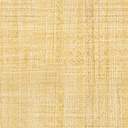 